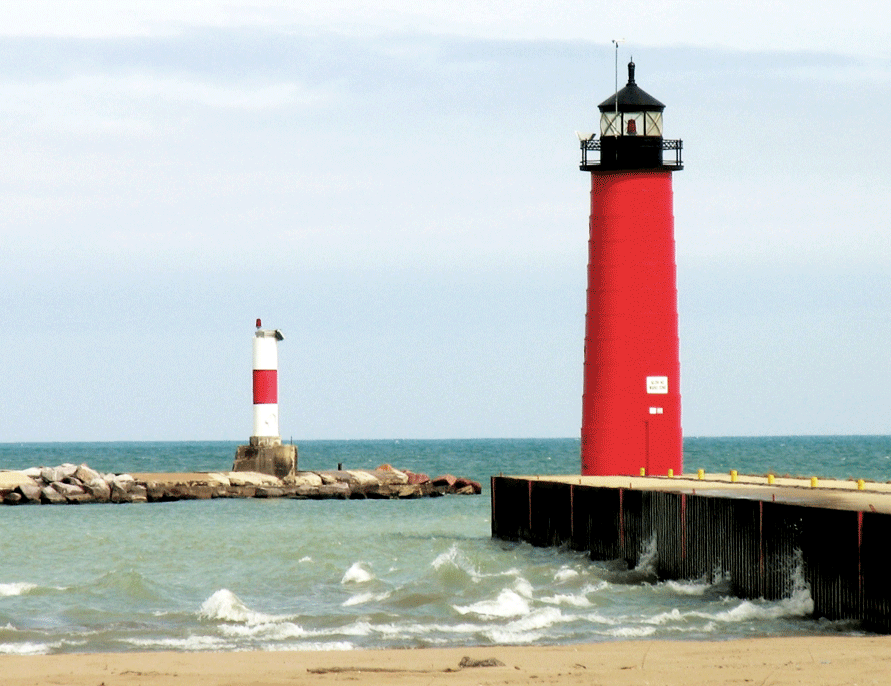 [Заглавие на отчета][Име на ученик/студент][Име на курс][Име на преподавател][Дата][Започнете веднага][За да заместите текста в контейнера с ваш собствен, просто изберете ред от текста и започнете да въвеждате. Но не го правете все още!][Първо, прегледайте няколко съвета, които ще ви помогнат бързо да форматирате своя отчет. Може да сте приятно изненадани колко е лесно.][Изглежда винаги отлично][Трябва ви заглавие? В раздела "Начало", в галерията "Стилове" просто щракнете върху желаното заглавие.][Обърнете внимание и на другите стилове в тази галерия, например за цитат, номериран списък или списък с водещи символи като този.][За най-добри резултати при избирането на текст за копиране или редактиране, не включвайте интервали вдясно от знаците в селекцията.][Добавете цитат]["Използвайте стила "Цитат", за да обозначите цитат или други важни акценти от вашия текст."][Идеалната картина][За да заместите примерната снимка с ваша собствена, просто я изтрийте. След това в раздела "Вмъкване" щракнете върху "Картина".][За да приложите форматиране, например рамка и сянка на примерната снимка, изберете вашата картина. След това в раздела "Инструменти за картини – Форматиране", изберете стил на картина.]